Southern ColoniesThis region is made up of five colonies:________________________________________________________________________________________________________________________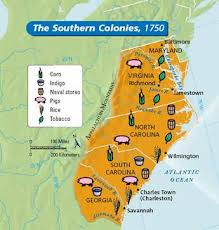 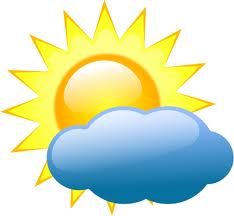 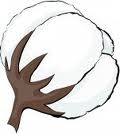 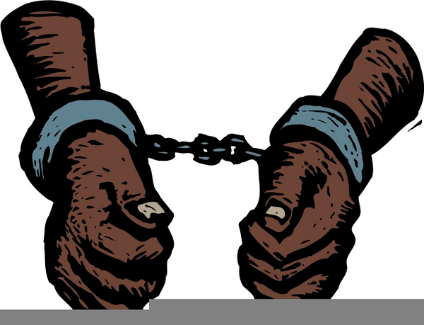 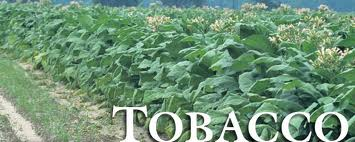 Southern Geography & EconomyThis region has a _________________ climate than other parts of the coloniesThis region features broad ______________ and vast ________________ that gradually merged with the sea.Here the soil and hot wet climate was ideal for growing cash crops like ______________, ____________, ___________, and Indigo.Cash Crop: These are crops that are grown in large quantities in order to be sold for a ___________.Plantation owners relied on enslaved ___________ to sow and harvest their fields as well as Indentured Servants:Indentured Servant: _______Each plantation was a large-scale farming operation on which ____ or more slaves worked ______________ to be shipped to other colonies and to __________ in exchange for manufactured goods.